Datum:	  	               03.01.2023Zimmer-Nr.:	               3701Auskunft erteilt:          Herr BertramDurchwahl:	                0541 501-3701Mobil:                            Fax: (0541) 501-           63701  E-Mail: bertramf@massarbeit.dePressemitteilungZahl der langzeitarbeitslosen Menschen im Dezember steigt geringfügigOsnabrück. Im Landkreis Osnabrück ist die Zahl der Langzeitarbeitslosen im Dezember leicht gestiegen. Die MaßArbeit registrierte 3531 arbeitslose Empfänger von Arbeitslosengeld (ALG) II. Das sind sieben mehr als im November. „Der leichte Anstieg ist angesichts der Jahreszeit nicht ungewöhnlich“, zeigt sich MaßArbeit-Vorstand Lars Hellmers dennoch zufrieden. „Angesichts der schwierigen konjunkturellen Situation mit dem Wechsel der ukrainischen Flüchtlinge in das SGB II und den Corona-Nachwirkungen sind wir gut durch das Jahr 2022 gekommen. Die regionale Wirtschaft mit einem starken Mittelstand und einem gesunden Branchenmix zeigt sich stabil. Wie sich das kommende Jahr entwickelt, kann heute noch nicht gesagt werden“. Er sei sich aber sicher, dass die Unternehmen im Osnabrücker Land auch unter schwierigen Rahmenbedingungen erfolgreich agieren werden, so Hellmers weiter.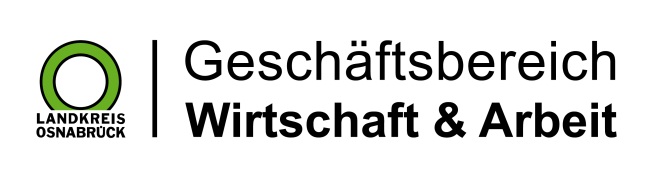 Landkreis Osnabrück · Postfach 25 09 · 49015 Osnabrück          Die Landrätin